О подготовке  предложения о внесении изменений в генеральный план Сятракасинского сельского поселения Моргаушского района Чувашской РеспубликиПодготовить предложения о внесении изменений в генеральный план Сятракасинского сельского поселения Моргаушского района Чувашской Республики, утвержденного  решением Собрания депутатов Сятракасинского сельского поселения от  29.11.2008  № С-23/1 и внесенных в него изменений, утвержденных решением Собрания депутатов Сятракасинского сельского поселения Моргаушского района Чувашской Республики от 23.10.2017 года № С-25/1, в связи с резервированием земель под жилищное строительство,  предусматривающие:-  планируемые  границы населенного пункта д. Кашмаши, учитывающие дополнительное включение земельных участков;- уточнение  местоположений и границ  функциональных зон.Глава Сятракасинского сельского поселения                            Н. Г.ИвановаО подготовке  предложения о внесении изменений в генеральный план Сятракасинского сельского поселения Моргаушского района Чувашской РеспубликиПодготовить предложения о внесении изменений в генеральный план Сятракасинского сельского поселения Моргаушского района Чувашской Республики, утвержденного  решением Собрания депутатов Сятракасинского сельского поселения от  29.11.2008  № С-23/1 и внесенных в него изменений, утвержденных решением Собрания депутатов Сятракасинского сельского поселения Моргаушского района Чувашской Республики от 30.11.2017 года № С-28/3, в связи с резервированием земель под жилищное строительство,  предусматривающие:-  планируемые  границы населенного пункта д. Кашмаши, учитывающие дополнительное включение земельных участков;- уточнение  местоположений и границ  функциональных зон.Глава Сятракасинского сельского поселения                            Н. Г.ИвановаЧãваш Республики                                                          Муркаш районĕн Çатракасси ял поселенийĕн                                                             администрацийĕ ЙЫШÃНУ29.08.2018 ç. №43Çатракасси ялĕ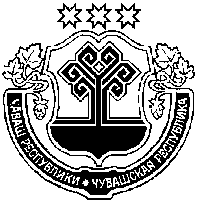 Чувашская Республика  АдминистрацияСятракасинского сельского поселенияМоргаушского районаПОСТАНОВЛЕНИЕ29.08.2018 г. № 43д. СятракасыЧãваш Республики                                                          Муркаш районĕн Çатракасси ял поселенийĕн                                                             администрацийĕ ЙЫШÃНУ29.08.2018 ç. №43Çатракасси ялĕЧувашская Республика  АдминистрацияСятракасинского сельского поселенияМоргаушского районаПОСТАНОВЛЕНИЕ29.08.2018 г. № 43д. Сятракасы